ESCOLA _________________________________DATA:_____/_____/_____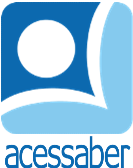 PROF:_______________________________________TURMA:___________NOME:________________________________________________________A FESTA DO TATU	O TATU CONVIDOU TODOS OS ANIMAIS DA FLORESTA PARA UMA GRANDE FESTA. QUANDO RECEBERAM O CONVITE, ELES SE PERGUNTARAM COMO SERIA REUNIR FORMIGAS, ELEFANTES, LEÕES, COELHOS E HIENAS EM UMA FESTA. 	SIM, ERA ISSO MESMO QUE O TATU QUERIA, TODOS JUNTOS, POR ISSO ELE ESCREVEU NO CONVITE: “SERÁ UMA FESTA PARA FAZER AMIGOS E SE DIVERTIR”.	FOI QUE ACONTECEU. AO PÔR DO SOL, OS ANIMAIS SE REUNIRAM NA CLAREIRA DA FLORESTA E LÁ CANTARAM, DANÇARAM E SE DIVERTIRAM JUNTOS EM PAZ E HARMONIA180 HISTÓRIAS PARA SE DIVERTIR. 
EDITORA: CIRANDA CULTURAL.QUESTÕESQUAL É O TÍTULO DO TEXTO?R: __________________________________________________________________QUANTOS PARÁGRAFOS HÁ NO TEXTO?R: __________________________________________________________________QUAL É O PERSONAGEM PRINCIPAL DA HISTÓRIA?R: __________________________________________________________________O QUE O TATU RESOLVEU FAZER?R: __________________________________________________________________O QUE OS ANIMAIS PENSARAM QUANDO RECEBERAM OS CONVITES?R: ______________________________________________________________________________________________________________________________________O QUE O TATU ESCREVEU NO CONVITE?R: ______________________________________________________________________________________________________________________________________FAÇA UMA ILUSTRAÇÃO DA HISTÓRIA